ThursdayENGLISHYear 3 and 4 LEARNING CHALLENGE:                        I can use my research to produce an information poster.Make a Plant a Tree in 2021 poster, including the best ideas from Tuesday’s notes.Success Criteria:*Use the information you have collected so far. *Think back to our posters for information about Polruan. Use the learning about lay out to make sure your poster is easily accessible (the information is easy to read).*Make sure all key words are spelt correctly. You will need:Pencil and paper.Information about trees.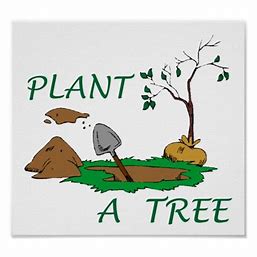 Year 5 and 6 LEARNING CHALLENGE:                        I can use reading skills to explain the meaning of a text.THE BLIND MEN AND THE ELEPHANTRead the poem The Blind Men and the Elephant. This poem (based onan Indian fable) was written a long time ago so the language is a bitunusual to our ears in 2020. But what do you think the message ofthe poem is? Write a paragraph about your thoughts.SUCCESS CRITERIA:Read the poemUse your inference skills, so turn detective to work out what you think this poem is trying to tell us. Write a paragraph explaining what you think, remember to use the clues from the text as evidence for your ideas.MATHSThese are live TEAMS lessons. Check your group colour and login 5 minutes before your session with your microphone muted.RED 9:00 – 9:20Learning Challenge: I can multiply and divide by 8.YELLOW 9:30-9:50Learning Challenge: I can multiply and divide by 6GREEN 10:00 – 10:20Learning Challenge: I can multiply and divide by 4PURPLE 10:30 – 11:00Learning Challenge: I can use long division with remainders.You will need:Pen and paperWorksheet attached to Blog (no need to print)A smile ENQUIRYWHAT HASN’T BEEN INVENTED YET?To start thinking about this, this week we will focus on What is an inventor? HISTORYLC: Significant people in history.Today we are going to learn about the inventor of the telephone Alexander Graham Bell. Watch this BBC film:Alexander Graham Bell - BBC BitesizeWhen you have finished watching, scroll down the page for more information. Fill in the AGB fact sheet with the information you have found (you don’t need to print the sheet, you can make your own fact file on a plain piece of paper. Now watch this film about the telephone to learn some brilliant facts.History of the Telephone | I Didn't Know That - YouTubeACTIVETo make sure you are active for at least 60 minutes a day, try these activities:*Choose a “Let’s Dance!” video from this link:https://www.youtube.com/playlist?list=PLJnn5H8Y_tYE3LdXoJIG_azMC2l5TjCONAND:*Little Sports children’s fitness videos https://www.youtube.com/watch?v=L-8wW40jTzc